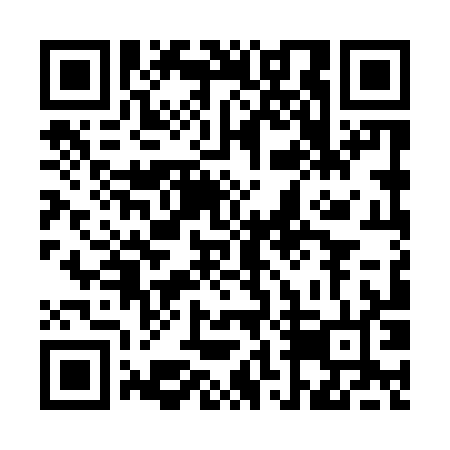 Prayer times for Karaivantsa, BulgariaWed 1 May 2024 - Fri 31 May 2024High Latitude Method: Angle Based RulePrayer Calculation Method: Muslim World LeagueAsar Calculation Method: HanafiPrayer times provided by https://www.salahtimes.comDateDayFajrSunriseDhuhrAsrMaghribIsha1Wed4:216:121:156:148:2010:042Thu4:196:101:156:148:2110:063Fri4:176:091:156:158:2210:074Sat4:156:081:156:168:2310:095Sun4:136:071:156:168:2410:116Mon4:116:051:156:178:2510:127Tue4:096:041:156:178:2610:148Wed4:076:031:156:188:2810:169Thu4:056:021:156:198:2910:1710Fri4:036:001:156:198:3010:1911Sat4:025:591:156:208:3110:2112Sun4:005:581:156:218:3210:2313Mon3:585:571:156:218:3310:2414Tue3:565:561:156:228:3410:2615Wed3:545:551:156:238:3510:2816Thu3:535:541:156:238:3610:2917Fri3:515:531:156:248:3710:3118Sat3:495:521:156:248:3810:3319Sun3:485:511:156:258:3910:3420Mon3:465:501:156:268:4010:3621Tue3:455:491:156:268:4110:3722Wed3:435:481:156:278:4210:3923Thu3:425:481:156:278:4310:4124Fri3:405:471:156:288:4410:4225Sat3:395:461:156:288:4510:4426Sun3:375:451:166:298:4610:4527Mon3:365:451:166:298:4710:4728Tue3:355:441:166:308:4810:4829Wed3:335:441:166:318:4910:4930Thu3:325:431:166:318:4910:5131Fri3:315:421:166:328:5010:52